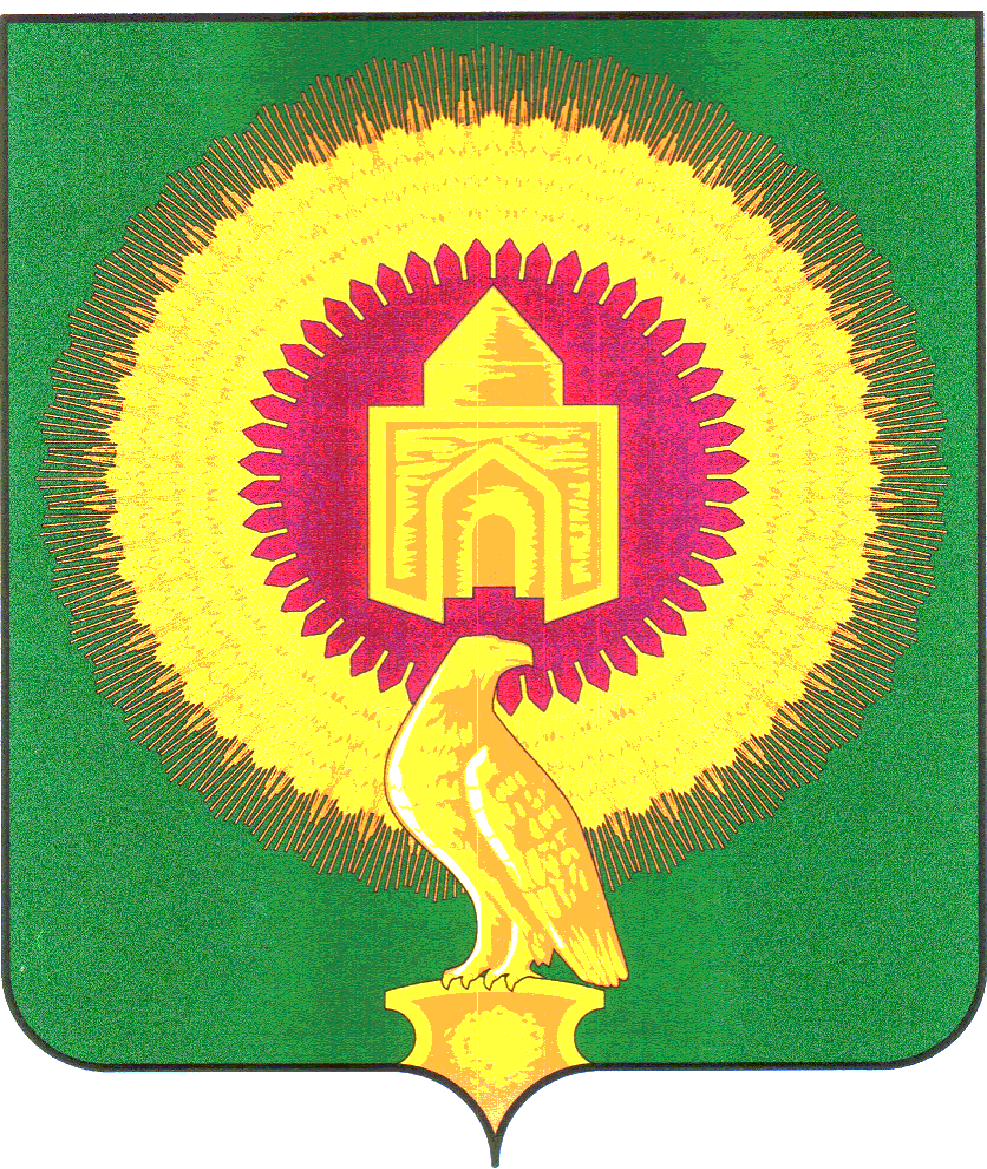 АДМИНИСТРАЦИЯ ЛЕЙПЦИГСКОГО СЕЛЬСКОГОПОСЕЛЕНИЯ ВАРНЕНСКОГО МУНИЦИПАЛЬНОГОРАЙОНА ЧЕЛЯБИНСКОЙ ОБЛАСТИПОСТАНОВЛЕНИЕО внесении изменений в муниципальную программу «Благоустройство на территории Лейпцигского сельского поселения Варненского муниципального района Челябинской области»ПОСТАНОВЛЯЕТ:В соответствии с Федеральным законом от 06 октября 2003 года № 131-ФЗ «Об общих принципах организации местного самоуправления в Российской Федерации», статьей 179 Бюджетного Кодекса Российской Федерации, в целях рационального использования денежных средств администрация Лейпцигского сельского поселения Варненского муниципального района ПОСТАНОВЛЯЕТ:1. Внести изенения в постановление администрации Лейпцигского сельского поселения № 28 от 14.09.2021 года «Об утверждении муниципальной программы «Благоустройство территории Лейпцигского сельского поселения Варненского муниципального района Челябинской области».2. В паспорте муниципальной программы «Благоустройство территории Лейпцигского сельского поселения Варненского муниципального района Челябинской области»  Объемы и источники финансирование программы читать в новой редакции:Объём бюджетных ассигнований муниципальной  программы составляет   1018,34 тысяч руб., в том числе:202г.1- 607,74 тысяч руб.,2022г.-205,30тыс.руб.,2023г.- 205,30тыс.руб.Объемы расходов на выполнение мероприятий Программы ежегодно уточняются в процессе исполнения местного бюджета и при формировании бюджета на очередной финансовый год.3. Приложение 1 к муниципальной программе изложить в новой редакции.4. Настоящее постановление подлежит официальному опубликованию.5. Контроль за исполнением настоящего постановления оставляю за собойГлава Лейпцигскогосельского поселения	Пискунова Э.Т.                                                                                                                                                                                                                                      Приложение 1                                                                                                                                                                                                       к постановлению администрации                                                                                                                                                                                                    Лейпцигского сельского поселения                                                                                                                                                                                                 Варненского муниципального района                                                                                                                                                                                                                           Челябинской области                                                                                                                                                                                                                         от 04.10 2021г. № 30                                                                                                                                                                                                                                       Приложение 1                                                                                                                                                                                                              к муниципальной программе«Обеспечение первичных мер пожарной безопасности на территории Лейпцигского сельского поселения Варненского муниципального района Челябинской области»Перечень мероприятий муниципальной программы«Благоустройство территории Лейпцигского сельского поселения Варненского муниципального района Челябинской области»тыс.руб.от 04 октября 2021 года            № 30№ п/пНаименованиемероприятияСрок исполненияОбъем финансированияОбъем финансированияОбъем финансированияОжидаемый результатОтветственный исполнитель№ п/пНаименованиемероприятияСрок исполнения2021 год2022 год2023 годОжидаемый результатОтветственный исполнитель123456781.Освещение населённых пунктов2021-2023 годы205,30205,30205,30- улучшение качества уличного освещения;- снижение аварийности на дорогах, преступностиАдминистрация Лейпцигского сельского поселения 2.Обслуживание и ремонт сетей уличного освещения2021-2023 годы234,43- улучшение качества уличного освещения;- снижение аварийности на дорогах, преступностиАдминистрация Лейпцигского сельского поселения 3Приобретение ламп уличного освещения2021-2023 годы66,14- улучшение качества уличного освещения;Администрация Лейпцигского сельского поселения 4Уборка территории,  озеленение территории2021-2023 годы50,00- поддержка порядка на территории поселения;- улучшение эстетического вида поселенияАдминистрация Лейпцигского сельского поселения 5Прочие мероприятия по благоустройству2021-2023 годы51,88- поддержка порядка- снижение аварийных ситуацийАдминистрация Лейпцигского сельского поселения 607,74205,30205,30